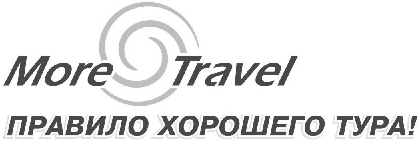 Нижний Тагил. Фабрика мороженого + мастер-класс по росписи тагильского подносаПредприятие по производству мороженого «Нижнетагильский холодильник» приоткроет завесу тайны производства самого любимого детьми и взрослыми сладкого лакомства - мороженого. Вы узнаете из чего производятся вафельные стаканчики и начинка, посетите конвейер по производству традиционного пломбира в стаканчике и, конечно, попробуете только что произведенное мороженое. В конце экскурсии всех ожидают сладкие призы.Тагильскую роспись не спутаешь ни с какой другой: богатство красок, повышенная декоративность,  изящество в обработке цветов, законченность композиции, утонченная вязь орнаментов, то есть все те черты и особенности, что сложились за 270-летний период ее существования. Теперь и у Вас есть возможность попробовать выявить свои способности в мастерстве росписи. А вдруг у Вас скрытый талант?Программа тура		08:00	Отправление из Екатеринбурга. Расстояние до Нижнего Тагила – 149 км ≈ 2                    часа в сопровождении гидом-экскурсоводом. 	 	Экскурсия на фабрику мороженого. 	 	Мастер-класс по росписи тагильского подноса. 	         18:00	Ориентировочное время возвращения в Екатеринбург.Стоимость для группы 17 чел. – 2 600 руб./чел.В стоимость входит:- услуги транспорта (комфортабельный микроавтобус туристического класса);- услуги гида - экскурсовода;- экскурсия на фабрике мороженого с дегустацией;- мастер-класс по росписи подноса, включая поднос-заготовку 12,5 х 12,5 см, масляные краски;- комплексный обед в кафе;- небольшая экскурсия по городу.*Объект не принимает группы более 17 человек.* скидка для детей до 14 лет – 100 руб./чел.Екатеринбургул. Карла Маркса, 20-ател./факс +7 (343) 378-73-33http://www.moretravel.rue-mail: reservation@moretravel.ru